Model de conveni de subvenció Erasmus+ d’educació 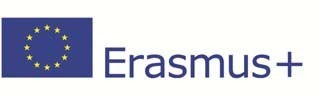 superior per a estudis curs 2022-23 projecte Erasmus+ KA131Important: Signar electrònicament el document amb certificat digital a la pàgina 3, sota de “El participant”.D’una part, la Universitat Autònoma de Barcelona (E BARCELO02)Adreça: Edifici Rectorat, 08193 Bellaterra (Cerdanyola del Vallès), Espanyaque en endavant denominem «la institució» i que, a l’efecte de la signatura d’aquest conveni, està representada per Katja Schustakowitz, cap de l’Àrea de Relacions Internacionals i Coordinadora Institucional Erasmus.I de l’altra, ___________________________________________Data de naixement: ____________________          Nacionalitat: ______________________Adreça: ______________________País: ______________________Telèfon______________________Adreça electrònica______________________Curs acadèmic: 2022/2023Cicle d’estudis: Tercer ciclePrograma de Doctorat: ______________________Àrea d’estudis: ______________________Codi ISCED: ______________________Nombre d’anys d’educació superior completats: ______________________Estudiant amb una ajuda financera de fons de la UEque en endavant denominem «el participant».Ambdues parts han acordat les condicions particulars i els annexos que s’esmenten a continuació, que formen una part integrant d’aquest conveni («el conveni»):Annex I. Acord d’aprenentatge (Learning agreement) Erasmus+ per a la mobilitat per a estudisAnnex II. Condicions genEl que disposen les condicions particulars preval sobre el que disposen els annexos.El total dels pagaments de l’estada inclouen:x Ajuda financera de fons Erasmus+ de la UE, per estades de llarga durada. -Si escau, suport individual per Viatge ecològic (*)” (contribució única per estada), 50 EUR. -Si escau, dies addicionals per viatge en cas de Viatge ecològic (*).eralsAnnex III. Carta de l’estudiant Erasmus(*) Es considera un viatge ecològic el realitzat en un medi de transport que no sigui  l’avió. Si s’escau, es pagaria una contribució única de 50€ per haver realitzat un viatge ecològic a l’inici i/o al final de l’estada. Alhora, si aquest viatge durés més d’un dia, es pagarien dies addicionals de viatge fins a un màxim de 4 (2 a l’anada i 2 a la tornada).CONDICIONS PARTICULARSCLÀUSULA 1. OBJECTE DEL CONVENI1.1	La institució ha de proporcionar suport al participant per dur a terme una activitat de mobilitat per a estudis en el marc del Programa Erasmus+.1.2	El participant accepta l’ajuda financera en la quantitat especificada a la clàusula 3 i es compromet a dur a terme l’activitat de mobilitat per a estudis tal com es descriu a l’annex I.1.3	Les esmenes al conveni, incloses les relatives a la data d’inici i de finalització, les solꞏliciten i les acorden les dues parts mitjançant una notificació formal per carta o correu electrònic.CLÀUSULA 2. ENTRADA EN VIGOR I DURADA DEL PERÍODE DE MOBILITAT.2.1	El conveni entra en vigor a partir que l’hagin signat les dues parts..2.2	El període de mobilitat física començarà el dia ____________ i s’acabarà el dia _______________. La data d’inici del període de mobilitat física és el primer dia en què el participant ha de ser present a l’organització d’acollida. La data d’acabament del període de mobilitat és l’últim dia en què el participant ha de ser present físicament a l’organització d’acollida. Si s’escau, els dies addicionals per viatge en cas de Viatge ecològic s’afegiran a la durada de la Mobilitat i s’inclouran en el càlcul de l’ajuda financera.2.3	El participant rep una ajuda financera de fons de la UE per a al període indicat en la resolució.2.4 	Les sol·licituds per ampliar el període de l’estada s’han de presentar a la institució almenys un mes abans que s’acabi el període de mobilitat.2.5	El certificat d’estada ha d’indicar les dates confirmades de començament i acabament del període de mobilitat, incloent el component virtual.2.6	La durada total del període de mobilitat, incloent-hi la participació prèvia en el Programa i incloent períodes amb beca zero, no pot ser superior a 12 mesos per cicle d’estudis.CLÀUSULA 3 – AJUDA FINANCERA3.1	L’ajuda financera del període de mobilitat, que es calcula segons les regles de finançament indicades en la Guia Erasmus+.3.2  	La institució proporcionarà al participant una ajuda financera total pel seu període de mobilitat, segons import indicat en la resolució d’adjudicació dels ajuts. 3.3	La contribució a les despeses incorregudes en relació a necessitats del viatge (ajut per viatge ecològic) es basarà en la documentació justificativa aportada per el participant. 3.4	L’ajut financer no podrà ser utilitzat per cobrir despeses similars ja finançades per fons de la UE.3.5	Sense perjudici del que disposa la clàusula 3.4, l’ajut serà compatible amb altres fonts de finançament, incloent ingressos que pogués rebre el participant per feines no relacionades amb els seus estudis, sempre i quan es portin a terme les activitats previstes a l’Annex I. 3.6	La concessió d’aquesta ajuda només serà efectiva si l’estudiant es desplaça al país de destinació per a realitzar la Mobilitat. Per les estades de llarga durada, l’import final del període de mobilitat es determina multiplicant el nombre de mesos del període de mobilitat realitzar per l’import de l’ajuda mensual del país d’acollida corresponent. Per estades de llarga durada, en el cas de mesos incomplets, l’ajuda financera es calcula multiplicant el nombre de dies del mes incomplet per 1/30 de l’ajuda mensual. Per les estades de curta durada, l’import final del període de mobilitat es determina multiplicant els dies reals d’estada més els dies de viatge (màxim 2 dies) per l’import d’ajuda diària (70€ del 1r al 14è dia i 50 euros del 15è al 30è dia).3.7	Si el participant no complís amb les estipulacions establertes en el conveni, haurà de tornar tota o una part de l’ajut rebut. Si el participant rescindeix el conveni abans del seu termini de finalització, haurà de tornar l’ajut ja abonat, a menys que s’hagin acordat altres termes amb la institució d’origen. Però en el cas que el participant no hagués pogut completar les seves activitats de mobilitat tal com es descriuen a l’Annex I per causes de força major, tindrà dret a percebre l’import corresponent a la durada real del període de mobilitat, tal i com es defineix a la clàusula 2.2. Qualsevol fons restant haurà de ser tornat, a menys que s’acordin altres termes amb la institució d’origen. La institució d’origen haurà d’informar d’aquests casos de força major a l’Agència Nacional per la seva aprovació.CLÀUSULA 4 – MODALITATS DE PAGAMENT4.1	Es realitzarà un pagament al participant no més tard de (el que succeeixi primer):Durant els 30 dies naturals posteriors a la signatura del conveni per ambdues parts.Després de la recepció de la confirmació de l’arribada.Aquest pagament representarà el 70% de l’import especificat a la clàusula 3. Quan el participant no aporti la documentació justificativa en els terminis establerts per la institució d’origen, s’admet excepcionalment un pagament de prefinançament posterior, basant-se en raons justificades.4.2	Si el pagament especificat a la clàusula 4.1 és inferior al 100 % de l’import màxim de l’ajuda, la tramesa del qüestionari de la UE (EU Survey) en línia es considera com la sol·licitud del participant del pagament del saldo de l’ajuda financera. La institució disposa de 45 dies naturals per efectuar el pagament del saldo o emetre una ordre de recuperació de fons en cas de reemborsament.CLÀUSULA 5 – ASSEGURANCES5.1   El participant ha de disposar d’una assegurança adequada.5.2.  En el moment de realitzar la matrícula a la institució d’origen el participant contractarà l’assegurança complementària de mobilitat que consisteix en una assegurança d'assistència de viatge que cobreix despeses mèdiques per malaltia o accident, per responsabilitat civil i per repatriació.CLÀUSULA 6 – SUPORT LINGÜÍSTIC EN LÍNIA (OLS) 6.1. El participant ha de fer una avaluació en línia de la seva competència lingüística al començament del període de mobilitat, si la llengua d’ensenyament de treball principal és alemany, anglès, búlgar, croata, danès, eslovac, eslovè, estonià, finès, francès, grec, hongarès, irlandès (gaèlic), italià, letó, lituà, maltès, neerlandès, polonès, portuguès, romanès, suec o txec, quan així s’acordi amb la institució d’origen, tret que el participant sigui natiu de la llengua en qüestió. En cas que el participant no pugui fer la prova esmentada, ha d’informar-ne immediatament la seva institució. La realització de l’avaluació en línia abans de l’inici de la mobilitat és un requisit previ per la mobilitat, excepte en casos degudament justificats. 6.2	[Només per participants que realitzin el curs OLS] El participant haurà de realitzar el curs OLS,començant tan aviat com rebi l’accés i traient el màxim profit d’aquest servei. El participat haurà d’informar de forma immediata a la seva institució en el cas de que no pogués realitzar el curs  en línia, abans d’accedir a la plataforma.6.3 	El pagament del primer de l’ajut estarà condicionat a la realització obligatòria de la prova d’avaluació en línia de la seva competència lingüística al començament del període de mobilitat. CLÀUSULA 7. ENQUESTA FINAL DE LA UE (EU Survey)7.1.	Després del període de mobilitat a l’estranger, el participant ha de completar i enviar el enquesta final de la UE (EU survey) en línia durant els 30 dies naturals posteriors a la recepció de la invitació a completar-lo. La institució pot requerir el reemborsament parcial o total de l’ajuda financera rebuda als participants que no completin i enviïn el qüestionari de la UE en línia.7.2	Se li pot enviar al participant un qüestionari complementari en línia que permeti recollir informació completa sobre assumptes relacionats amb el reconeixement.CLÁUSULA 8 – PROTECCIÓN DE DATOS 8.1. 	La UAB proporcionarà als participants la declaració de privacitat pertinent per al processament de les seves dades personals abans de que siguin codificades en el sistema electrònic de gestió de les mobilitats Erasmus+. https://webgate.ec.europa.eu/erasmus-esc/index/privacy-statementLes dades personals aportades per les persones interessades per participar en aquestes convocatòries seran tractades per la Universitat Autònoma de Barcelona amb la finalitat de gestionar els processos d’adjudicació dels ajuts de mobilitat i d’intercanvi. Aquest tractament de les dades personals no comporta decisions automatitzades ni l'elaboració de perfils amb finalitats predictives de preferències personals, comportaments o actituds.CLÀUSULA 9. LEGISLACIÓ APLICABLE I TRIBUNALS COMPETENTS9.1	El conveni es regeix per la legislació espanyola.9.2	Els tribunals que es determinin en concordança amb la legislació nacional aplicable són l’única jurisdicció que té competència per resoldre qualsevol litigi entre la institució i el participant pel que fa a la interpretació, l’aplicació o la validesa del conveni, sempre que el litigi esmentat no es pugui resoldre de manera amistosa.SIGNATURESEl participant 							Per la Universitat Autònoma de BarcelonaBellaterra (Cerdanyola del Vallès)					Bellaterra (Cerdanyola del Vallès)Annex I Acord d’estudis (learning agreement) Erasmus+ per a la mobilitat per a estudis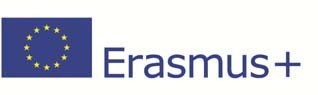 Annex IICONDICIONS GENERALSClàusula 1. ResponsabilitatCadascuna de les parts del conveni exonera l’altra de qualsevol responsabilitat civil per danys causats per aquesta o pel seu personal com a conseqüència de l’execució del conveni, sempre que aquests danys no siguin conseqüència de faltes greus i premeditades de l’altra part o del seu personal.L’Agència Nacional d’Espanya, la Comissió Europea o el seu personal, en cas de reclamació derivada del conveni, no són responsables de cap mal causat durant el període de mobilitat. En conseqüència, l’Agència Nacional d’Espanya o la Comissió Europea no admetran cap solꞏlicitud d’indemnització de reemborsament que acompanyi la reclamació.Clàusula 2. Rescissió del conveniEn cas d’incompliment de qualsevol obligació derivada del conveni per part del participant i, amb independència de les conseqüències, de conformitat amb el que preveu la legislació aplicable, la institució té dret a rescindir o cancelꞏlar el conveni sense més tràmit legal quan el participant no faci cap acció durant el mes següent a la recepció de la notificació corresponent per correu certificat.Si el participant rescindeix el conveni abans del termini d’acabament o si incompleix el que s’hi estableix, ha de tornar la quantitat de l’ajuda que se li hagi abonat, excepte si s’acorden altres termes amb l’organització d’enviament.En cas de rescissió per part del participant per causes de força major, això és, a causa d’una situació o un esdeveniment imprevisible i excepcional aliè a la voluntat del participant ino atribuïble a error o negligència per part seva, el participant té dret a percebre la quantia de l’ajuda corresponent a la durada real del període de mobilitat, tal com es defineix a la clàusula 2.2. Qualsevol fons restant s’ha de tornar, excepte quan s’acordi una altra cosa amb l’organització d’origen.Clàusula 3. Protecció de dadesTotes les dades de caràcter personal que figurin al conveni es processen d’acord amb el Reglament (UE) nº 2018/1725 del Parlament Europeu i del Consell, relatiu a la protecció de les persones físiques respecte al tractament de les dades de caràcter personal per part de les institucions i els organismes de la UE i la lliure circulació d’aquestes dades. Aquestes dades es processen únicament a efectes de la gestió i el seguiment del conveni per la institució d’origen, l’Agència Nacional i la Comissió Europea, sense perjudici que es puguin transmetre als organismes encarregats de les tasques d’inspecció i auditoria, en aplicació del Dret de la Unió (Tribunal de Comptes o Oficina Europea de Lluita contra el Frau, OLAF).El participant pot, fent prèviament una solꞏlicitud per escrit, accedir a les seves dades de caràcter personal i rectificar qualsevol informació errònia o incompleta. Qualsevol qüestió relacionada amb el processament de les seves dades de caràcter personal l’ha de remetre a la institució d’origen i/o a l’Agència Nacional. El participant podrà presentar una reclamació contra el processament de les seves dades de caràcter personal al Supervisor Europeu de Protecció de Dades, en relació amb l’ús de les dades per part de la Comissió Europea.Clàusula 4. Controls i auditoriesLes parts del conveni es comprometen a proporcionar qualsevol informació detallada que solꞏliciti la Comissió Europea, l’Agència Nacional d’Espanya o qualsevol altre organisme autoritzat per la Comissió Europea o l’Agència Nacional d’Espanya, a l’efecte de verificar que s’ha dut a terme correctament l’estada de mobilitat i s’han complert les disposicions del conveni.Carta del estudiante Erasmus +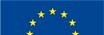 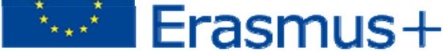 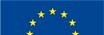 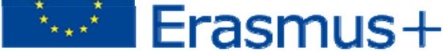 Annex III	Carta del estudiante Erasmus++ Las instituciones de educación superior que participan enErasmus+ se han comprometido a respetar los principios de la Carta Erasmus de Educación Superior para facilitar, respaldar y reconocer tu experiencia en el extranjero.+ Por tu parte, te comprometes a respetar las normas y obligaciones del convenio de subvención Erasmus+ que has firmado con tu institución de envío.+ La Alianza de estudiantes y antiguos alumnos Erasmus+ (Erasmus+ Student and Alumni Alliance, ESAA) te ofrece diversos servicios de apoyo antes, durante y después de tu experiencia en el extranjero.Antes de tu período de movilidad+ Una vez seleccionado como estudiante Erasmus+, tienes derecho a que te orienten sobre la institucion socia o empresa donde vas a realizar tu periodo de movilidad y sobre las actividades que vas a desarrollar en la misma.+ Tienes derecho a recibir informacion sobre el sistema de calificaciones usado por la institucion de acogida y a recibir información para contratar un seguro, encontrar alojamiento u obtener un visado (en caso necesario). En el acuerdo interinstitucional firmado entre tu institucion de envio y de acogida podras encontrar los puntos de contacto y las fuentes de informacion pertinentes.+ Deberas firmar un Convenio de subvención (incluso si no recibes ayuda financiera procedente de los fondos de la UE). Si estas matriculado en una institucion de educacion superior situada en un pais del Programa1, firmaras el convenio de subvencion con tu institucion de envio. Si estas matriculado en una institucion de educacion superior situada en un pais asociado, puedes firmarlo o con tu institucion de envio o con la de acogida, dependiendo de las modalidades convenidas. Ademas, firmaras un Acuerdo de aprendizaje con tu institucion de envio y tu institucion/empresa de acogida. Una preparacion cuidadosa de tu Acuerdo de aprendizaje es esencial para el exito de tu experiencia de movilidad y para garantizar el reconocimiento de tu periodo de movilidad. En el se establece tu programa de actividades previstas en el extranjero (incluidos los creditos a obtener, que seran incorporados a tu expediente academico en la institucion de origen).+ Si la movilidad que realizas es entre paises del programa, una  vez seleccionado, deberas realizar una evaluacion linguistica en linea en la plataforma OLS (si estuviera disponible en la lengua principal de ensenanza/trabajo en el extranjero). Ello, ademas, permitira a tu institucion de envio ofrecerte el apoyo linguistico que puedas necesitar. Aprovecha plenamente este apoyo para mejorar tus competencias linguisticas hasta alcanzar el nivel recomendado por tu institucion de acogida.Durante tu período de movilidad+ Deberas aprovechar plenamente todas las oportunidades de aprendizaje disponibles en la institucion/empresa de acogida, respetando sus normas y reglamentos, y procurar realizar lo mejor posible todos los examenes u otras pruebas de evaluacion.+ Tu institucion/empresa de acogida se compromete a tratarte igual que a los estudiantes/ trabajadores locales, mientras que por tu parte deberás esforzarte por integrarte en el nuevo entorno.+ Podras beneficiarte de las redes de tutores y mentores que  existan en tu institucion/empresa de acogida.+ Tu institucion de acogida no podra solicitarte el pago de tasas academicas, de matricula o de examenes, ni por el acceso a laboratorios o bibliotecas durante el periodo de movilidad. Sin embargo, te podran solicitar el pago de tasas de escasa cuantia, en las mismas condiciones que los estudiantes locales, por conceptos como el seguro, la afiliacion a asociaciones de estudiantes o el uso de materiales o equipos relacionados con el estudio.+ Mientras estes en el extranjero, se te debera conservar la beca o préstamo estudiantil de tu pais de origen.+ Podras solicitar modificaciones del Acuerdo de aprendizaje solo en circunstancias excepcionales y dentro del plazo fijado por tusinstituciones de envio y de acogida. En tal caso, deberas asegurartede que los cambios cuenten con la aprobacion de la institucion de envio y de la institucion/empresa de acogida en un plazo de dos semanas despues de la presentacion de la solicitud de cambio, conservando copias de dicha autorizacion. Cualquier solicitud de prorroga del periodo de Movilidad debera presentarse al menos un mes antes de que finalice el periodo inicialmente previsto.Después de tu período de Movilidad+ Tienes derecho a recibir pleno reconocimiento académico de tu institucion de envio por las actividades que hayas completado satisfactoriamente durante tu periodo de movilidad.+ Si estas realizando una movilidad de estudiós en el extranjero, en el plazo de cinco semanas despues de la publicacion de tus calificaciones, la institucion de acogida os enviara a ti y a la institucion de envio un Certificado Académico (Transcript of Records), donde se recogeran los creditos y las calificaciones obtenidos. Tras la recepcion de este documento, tu institucion de envio te proporcionara informacion completa sobre el reconocimiento de los resultados obtenidos. Si estas matriculado en una institucion de educacion superior situada en un país del Programa, los componentes reconocidos (por ejemplo, cursos) figuraran en tu Suplemento Europeo al Título (o equivalente).+ Si estas realizando una movilidad de practicas, tu empresa te entregara un Certificado de prácticas que resumira las tareas desempenadas y una evaluacion; tu institucion de envio te proporcionara tambien un Certificado academico, si esto estuviera previsto en el Acuerdo de aprendizaje. Si las practicas no formaran parte de tu plan de estudios puedes solicitar que figure en tu Documento de Movilidad Europass, y si estas matriculado en una institucion de educacion superior situada en un pais del programa que forme parte del Proceso de Bolonia, el periodo de Movilidad figurara en el Suplemento al Titulo (o equivalente).Si has obtenido recientemente unatitulacion de una institucion situada en unpais del programa, te animamos a solicitar elDocumento de Movilidad Europass.+ Si tu movilidad es entre paises del programa,deberas realizar una segunda evaluación enlínea de la lengua principal de estudio/trabajoen el extranjero, si estuviera disponible enla plataforma OLS, para el seguimiento de tu progreso linguistico durante el periodo de movilidad.+ Deberas cumplimentar un Informe del participantepara dar tu opinión sobre tu períodode movilidad Erasmus+ a tu institucion de envio y de acogida, a las respectivas agencias nacionales de Erasmus+ y a la Comision Europea.+ Te animamos a compartir tu experiència de movilidad con amigos, otros estudiantes, personal de tu institucion, periodistas, etc., para que otras personas, sobre todo jovenes, puedan beneficiarse de tu experiencia.Si tienes algún problema :Deberás identificarlo claramente y comprobar tus derechos y obligaciones en tu convenio de subvención.Existen distintas personas que trabajan en tu institución de envío y acogida que proporcionan apoyo a los estudiantes Erasmus+. Dependiendo de la naturaleza del problema y el momento en el que ocurra, la persona de contacto o responsable en tu institución de envío o de acogida (o empresa de acogida en el caso de prácticas) estarán en disposición de ayudarte. Sus nombres y datos de contacto se especifican en tu Acuerdo de aprendizaje.Haz uso de los procedimientos formales de reclamación en tu institución de envío, si fuera necesario.Si tu institución de envío o acogida incumpliera las obligaciones establecidas en la Carta Erasmus de Educación Superior o en tu convenio de subvención, podrás ponerte en contacto con tu Agencia Nacional.Puedes encontrar más información en : ec.europa.eu/erasmus-plus